Карточки "ЭМОЦИИ"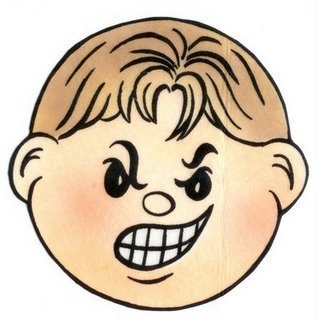 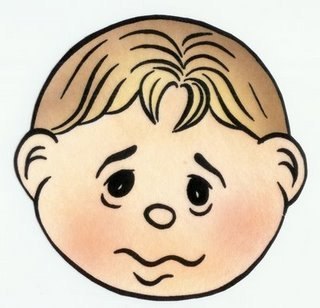 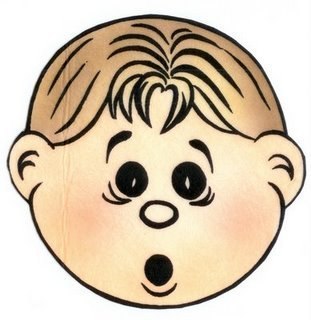 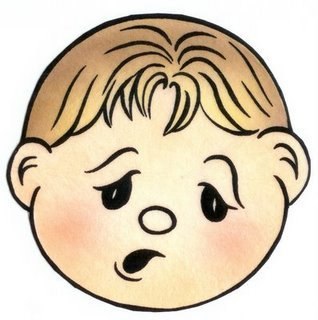 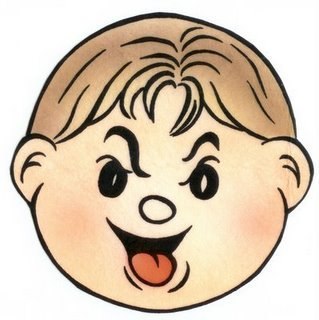 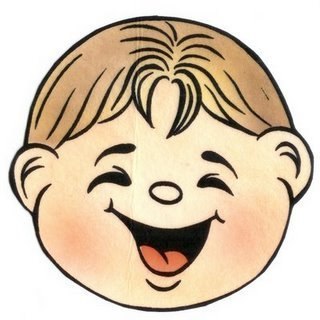 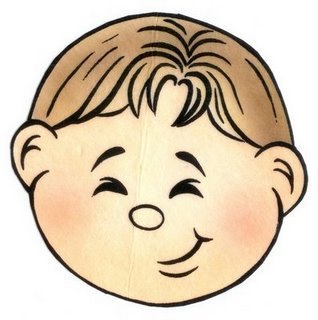 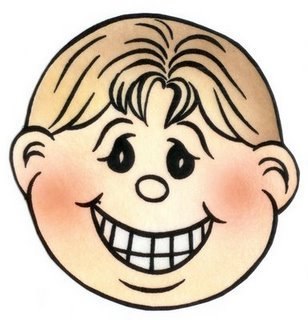 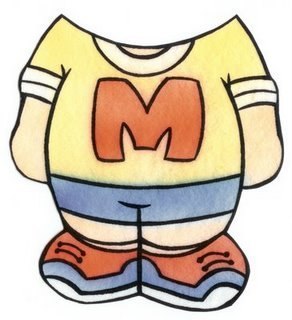 